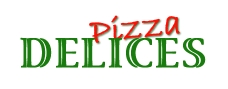 Pizza Délices | 11 Route de Mons - 31130 Balma
Réserver vos Pizzas à Balma au 05 61 24 64 23 Ouvert 7J / 7Nos PizzasPetite
26 cmGrande
33 cmMaxi
40 cmPlaques AVEYRONNAISE : Crème fraîche, champignons,lardons,roquefort emmental, olives.9.0011.4014.5026.50 BALMANAISE : Crème, chèvre, ananas, miel, emmental, olives9.0011.4014.4026 .50 BRITISH: Tomate, bacon, oeuf, emmental, olives7.509.9013.8025.50 CALZONE (chausson) : Tomate, jambon, champignons, œuf, emmental10.00 CATALANE : Tomate et crème, thon, oignons, poivrons, emmental, olives8.9011.4014.0026.00 CHEF : Crème, viande hachée, oignons, roquefort, emmental, olives9.0011.4014.5026.50 CHEVRETTE : Crème, chèvre, miel, emmental, olives8.5010.8013.4025.50 CHORIZO : Tomate, chorizo, emmental, olives6.809.4012.4023.00 DELICES : Tomate et crème, jambon, emmental, olives7.509.9012.9024.00 4 FROMAGES : Crème, chèvre, gorgonzola, mozzarella, emmental, olives9.0011.9013.5026.00 FERMIERE : Tomate et crème, gésiers de canard, poulet, oignons, épices, emmental, olives10.5013.5016.5030.00 FORESTIERE : Tomate, champignons, emmental, olives6.909.4012.4023.00 GERSOISE : Tomate, gésiers, fritons de canard, emmental, olives9.5011.5014.9028.00 GOURMANDE : Crème, chorizo, jambon, tomates fraîches, reblochon, emmental, olives10.5013.0015.5029.50 GRECQUE : Crème, tomates fraîches, poivrons, oignons, fêta, épices, emmental, olives9.0011.0013.9026.00 MAGRET : Crème, magret de canard, emmental, olives10.4012.5015.5029.00 MARGHARITA : Tomate, emmental, olives6.408.4010.4020.00 MILANAISE : Tomate, jambon, chorizo, oignons, emmental, olives9.0010.5013.7024.50 NICOISE : Tomate, ratatouille, emmental, olives7.809.8012.8023.50 ONCTUEUSE : Tomate, bacon, mozzarella, emmental, olives8.0010.5013.5025.00 ORIENTALE : Tomate, chorizo, merguez, poivrons, emmental, olives9.0011.5014.5026.50 PARMENTIER : Crème, viande hachée, pomme de terre, lardons, emmental, olives9.3011.5014.5026.50 PAYSANNE : Crème, oignons, lardons, champignons, emmental, olives9.0011.2014.3026.50 PIZZAILLOLO : Tomate et crème, chorizo, lardons, emmental, olives8.5010.5014.5026.50 PIZZANANAS : Crème, bacon, ananas, mozzarella, emmental, olives9.3011.5014.5027.50
 PIZZA KEBAB : Tomate, viande kébab, oignons, poivrons, sauce blanche, emmental, olives9.3011.9014.5027.50 POULET : Crème, chorizo, poulet, épices, emmental, olives9.5010.5014.5026.50 REGINA : Tomate, jambon, champignons, emmental, olives8.0010.0013.2025.00 ROQUEFORT : Crème, roquefort, noix, emmental, olives8.7011.2013.2026.00 SAUMON : Tomate et crème, saumon, emmental, olives10.0012.5014.8029.00 SAVOYARDE : Tomate, pomme de terre, jambon cru, fromage à raclette, épices, emmental, olives10.0012.5014.8029.00 SICILIENNE : Tomate, anchois, emmental, olives7.9010.0013.0025.00 TARTIFLETTE : Crème, lardons, oignons, pomme de terre, reblochon, emmental, olives10.3012.5014.8029.00
 VENICIENNE : Crème, chorizo, gorgonzola, emmental, olives9.0010.5013.7026.00
 VESUVIO : Tomate, jambon, emmental, olives.6.709.2012.2022.50